Circular Externa07 de diciembre del 2023Dirigida a: Bancos Comerciales del EstadoBancos Creados por Leyes EspecialesBancos PrivadosEmpresas Financieras no BancariasOtras Entidades FinancierasOrganizaciones Cooperativas de Ahorro y CréditoAsociaciones Mutualistas de Ahorro y CréditoSecretaría Técnica Banca para el DesarrolloAsunto: Dar a conocer a las entidades supervisadas los ajustes a Validaciones, Descripción de campos y Tablas relacionadas a las nuevas clases de datos: 51 - Crédito - Norma Estimaciones Crediticias 2024.52 - Garantías - Norma Estimaciones Crediticias 2024.Consideraciones GeneralesEl Consejo Nacional de Supervisión del Sistema Financiero, en los artículos 8 y 9, de las actas de las sesiones 1699-2021 y 1700-2021, celebradas el 11 y 15 de noviembre de 2021, aprobó el Reglamento sobre cálculo de Estimaciones Crediticias, el cual rige a partir del 1° de enero de 2024.Que de conformidad con el Artículo 131, inciso b) de la Ley Orgánica del Banco Central de Costa Rica, Ley N°7558, corresponde al Superintendente tomar las medidas necesarias para ejecutar los acuerdos del Consejo Nacional de Supervisión.La Superintendencia ha invertido esfuerzos en mejorar de forma sustancial las estructuras de datos de las clases de datos de SICVECA Crediticio y Garantías; principalmente con el objetivo de incorporar la información del Reglamento sobre Cálculo sobre Estimaciones Crediticias (Acuerdo CONASSIF 14-21) pero igualmente con el fin de garantizar la eficiencia en el procesamiento de los datos con estructuras más simples. Para tales efectos se diseñaron nuevas clases de datos con sus respectivos XML/XSD/Validaciones/Catálogos de Datos. Estas clases de datos entrarán en vigencia a partir de enero 2024, es decir, deberán reportarse por medio del sistema SICVECA desde el mes de febrero 2024 con cargas de periodo enero 2024. Que mediante Circulares Externas SGF-1440-2022 del 30 de junio 2022, SGF-0795-2023 del 28 de marzo 2023, SGF-1860-2023 del 27 de julio 2023 y SGF-2599 del 04 de octubre 2023 se comunicaron las versiones actualizadas de los documentos para la captura de la Información de las nuevas Clases de Datos 51-Crédito – Norma Estimaciones Crediticias 2024 y Clase de Datos 52- Garantías – Norma Estimaciones Crediticias 2024, así como el Documento de Tablas SICVECA. Durante el proceso de implementación y pruebas por parte de las entidades se han recibido observaciones, implicando ajustes en las clases de datos y sus tablas relacionadas, es necesario que las entidades conozcan estos ajustes para ser considerados en sus procesos de implementación.Por tanto,Dispone:Comunicar los cambios y modificaciones en las Clase de datos Crediticio, Garantías y Tablas en la sección detalle de ajustes al final de este documento.Con respecto a los cambios en la documentación SICVECA Crediticio y garantías, estos ajustes no se verán reflejados de momento en la página web, en la sección de manual de información SICVECA, esperaremos hasta la versión final después de la primera carga con corte a enero 2024 de todas las entidades para publicar la versión final. Indicar que pese a que las Consideraciones Generales numeral 5 de la circular SGF-2599-2023 del 04 de octubre del 2023, se indica que se ha dispuesto habilitar a través de SICVECA el ambiente de “Simulación” a partir de 01 de agosto 2023 y hasta el 22 de diciembre 2023, y que debido a estos ajustes comunicados en esta carta circular el día de hoy, y entendiendo que esto podría significar un esfuerzo para las entidades, este ambiente permanecerá habilitado hasta el 15 de enero del 2024, considerar que la superintendencia permanecerá cerrada la última semana de diciembre, a partir del 23 de diciembre del 2023 y hasta el 1 de enero del 2024 inclusive.Reiterar que en el sitio WEB de la SUGEF se puso a disposición de los supervisados y del público en general el archivo de preguntas frecuentes relativos a los documentos SICVECA Crediticio y SICVECA Garantías, el cual pueden accederse con el siguiente enlace.https://www.sugef.fi.cr/informacion_relevante/manuales/manual_de_informacion_sicveca.aspxComunicar que debido a la adopción de la lista de actividades económicas CIIU 4, la clase de datos Inversiones no presenta un impacto importante en cuanto a validaciones ni demás aspectos técnicos, pero si nos vemos en la obligación de actualizar la descripción del campo para hacer referencia a dicha tabla, este ajuste se describe más adelante, y el manual se actualizara a más tardar el día lunes 11 de diciembre del 2024.Atentamente,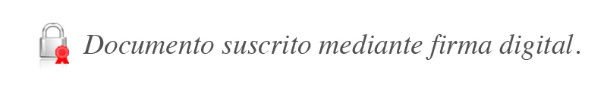 José Armando Fallas MartínezIntendente General  JSC/PSD/JAGS/gvl*C.	Secretaría Técnica de Banca para el DesarrolloCorreo electrónico: miguel.aguiar@sbdcr.com; marlene.villanueva@sbdcr.com; liliana.chacon@sbdcr.com; johnny.lobo@sbdcr.com; alexander.araya@sbdcr.com; info@sbdcr.com; Inteligenciaempresarial@sbdcr.comDetalle de AjustesValidaciones Ajustadas Archivo Operaciones [5103]Validaciones (Modificadas) Inactivas para pruebas Archivo Operaciones [5103]Validaciones Nuevas Archivo Operaciones [5103]Nota: estas validaciones son necesarias para la integridad de la base de datos.Validaciones eliminadas Archivo Modificación [5110]Validaciones Ajustadas Archivo Modificación [5110]Validaciones Ajustadas Archivo Garantias Operación [5113]Validaciones nuevas archivo Garantias Operacion [5113]Nota: estas validaciones surgen por retroalimentación de las entidades.Validación modificada archivo Bienes Realizables [5117]Validación eliminada Archivo Gravámenes [5118]Validaciones nuevas archivo Garantias Valores [5206]Actualización de las descripciones de algunos campos. Nota: esto no amerita ningún cambio por parte de las entidades es meramente informativo.Ajuste Tablas de CatálogoNueva Tabla de Catálogo
Se crea la tabla ENTIDADES_SUPERVISADAS_CONASSIF (Anexo 2).Se crea una tabla con el detalle de las Entidades supervisadas por alguna de las superintendencias adscritas al CONASSIF, es necesaria para una adecuada segmentación brindando una lista exacta y precisa.Ajuste en el campo Actividad Económica de la clase de datos InversionesProducto de la actualización a CIIU 4, la clase de datos inversiones se ve afectada únicamente en la actualización de la descripción del campo, la nueva descripción es:Anexo 1: Tabla Tipo Categoría Riesgo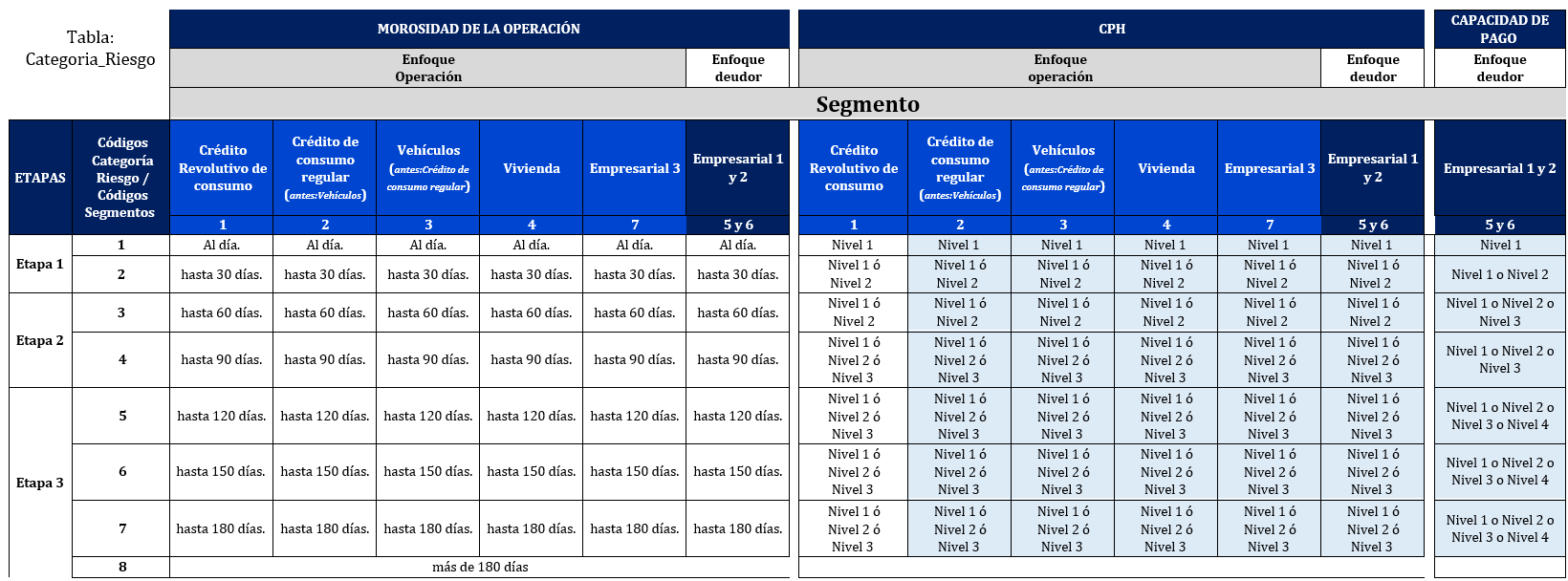 Anexo 2: Tabla_Entidades_Supervisadas_CONASSIFAnexo 3: TIPO_ACTIVIDAD_ECONOMICA_CIIU4Validación Validación AjustadaValidación: 10"Cuando el campo “TipoOperacion” indica el código 7 se debe cumplir con lo siguiente:· El “SaldoPrincipalOperacionCrediticia” o “SaldoPrincipalOperacionCrediticiaConDepositoPrevio” debe ser mayor que cero.· El campo “SaldoPorDesembolsarConCompromiso” debe ser cero.· El campo “SaldoProductos” debe ser cero.· El campo “SaldoPendienteUtilizacionSinCompromiso” no debe reportarse." Validación: 10Cuando el campo “TipoOperacion” indica el código 7 se debe cumplir con lo siguiente:· El “SaldoPrincipalOperacionCrediticia” o "SaldoPrincipalOperacionCrediticiaConDepositoPrevio" debe ser mayor que cero.· El campo “SaldoPorDesembolsarConCompromiso” debe ser cero.· El campo “SaldoProductos” debe ser cero.· El campo “SaldoPendienteUtilizacionSinCompromiso” debe ser cero.Validación:140.Para períodos posteriores o iguales a febrero 2023, cuando CodigoTipoOperacion es 3 y el IdOperacion es diferente al IdLinea, y el SaldoPrincipal o SaldoProductos es mayor que cero debe reportarse el campo "TasaLey7472" con un valor igual o mayor a 0.Validación:140.Para períodos posteriores o iguales a febrero 2023, cuando CodigoTipoOperacion es 3 y el IdOperacion es diferente al IdLinea, y el SaldoPrincipal o SaldoProductos es mayor que cero debe reportarse el campo "TasaLey7472" con un valor igual o mayor a 0 y a su vez debe ser igual o mayor al valor registrado en el campo TasaInteresNominalVigente.Validación: 144.Cuando el campo “TipoEnfoque” sea el código 1 y el campo “Tipo Cartera” sea el código “0” y el campo “TipoPersonaDeudor” 1, 3 ó 5, el campo “TipoSegmento” debe ser 3.Validación: 144.Cuando el campo “TipoEnfoque” sea el código 1 y el campo “Tipo Cartera” sea el código “0” y el campo “TipoPersonaDeudor” 1, 3 ó 5, el campo “TipoSegmento” debe ser 2.Validación: 145.Cuando el campo “TipoEnfoque” sea el código 1 y el campo “Tipo Cartera” sea el código 1el campo “TipoSegmento” debe ser 2.Validación: 145Cuando el campo “TipoEnfoque” sea el código 1 y el campo “Tipo Cartera” sea el código 1el campo “TipoSegmento” debe ser 3.Validación: 152.Cuando el campo “IDdeudor” está dentro de los IdEntidad de la tabla Entidades Supervisadas por SUGEF o alguna Superintendencia adscrita al CONASSIF y el campo “TipoCarteraCrediticia” sea diferente a 9, “10” y “11” el campo “TipoSegmento” debe tener el código 5.Nota: Las validaciones 150, 151 y 152 deben ser evaluadas antes que la validación 153 y 154 de este Archivo. (Validaciones relacionadas 150, 151, 153, 154, 412 y 413)Validación: 152.Cuando el campo “IDdeudor” está dentro de los IdEntidad de la Tabla_Entidades_Supervisadas_CONASSIF y el campo “TipoCarteraCrediticia” sea diferente a 9, 10 y 11 el campo “TipoSegmento” debe tener el código 5.Nota: Las validaciones 150, 151 y 152 deben ser evaluadas antes que la validación 153 y 154 de este Archivo. (Validaciones relacionadas 150, 151, 153, 154, 412 y 413)Validación: 158Si la fecha de formalización es posterior al 17/09/2016 se debe reportar al deudor en el archivo Ingresos DeudorValidación: 158Si la fecha de formalización es posterior al 17/09/2016 y el TipoPersonaDeudor es 1, 3 ó 5, se debe reportar al deudor en el archivo Ingresos DeudorValidación: 184El campo “CodigoCategoriaRiesgo” debe ser: a- 8 si el campo "TipoEstadoOperacionCrediticia" de alguna de las operaciones del deudor tiene el código 5 ó 6 o el campo TipoCondicionEspecialDeudor del Archivo de Deudores indica los códigos 4 ó 5. b- mínimo 4, si el valor del campo “TipoMotivoOperacionEspecial” de alguna de las operaciones del deudor es “1”; ó c- mínimo 7 si el valor del campo “TipoMotivoOperacionEspecial” de alguna de las operaciones del deudor es “2”.Validación: 184.Para todas las operaciones donde el "TipoOperacionSFN" es 1, el campo “CodigoCategoriaRiesgo” debe ser: a- 8 si el campo "TipoEstadoOperacionCrediticia" tiene el código 5 ó 6 ó, el campo TipoCondicionEspecialDeudor del Archivo de Deudores indica los códigos 4 ó 5. b- mínimo 4, si el valor del campo “TipoMotivoOperacionEspecial” de alguna de las operaciones del deudor es “1”; ó c- mínimo 7 si el valor del campo “TipoMotivoOperacionEspecial” de alguna de las operaciones del deudor es “2”.Validación: 389Validación para evaluar el EAD Contingencia Tipo 3 "línea de crédito de Tarjetas de crédito"Cuando el TipoOperacionSFN es 1 y el campo "TipoOperacion” tiene el valor 3 (cuando el "IdOperacionCredito" es igual al IdLinea), el monto indicado en el campo EAD debe ser igual a la sumatoria del SaldoPorDesembolsarConCompromiso multiplicado por el porcentaje de equivalencia de crédito según Nota #1 + SaldoComisionesOperacionesContingentesNota #1: Porcentaje de equivalencia de crédito de acuerdo a la fecha corte de la información que se reciba entre los siguientes periodos:Entre el 01 enero 2024 hasta 31 diciembre 2024...........2%.Entre el 01 enero 2025 hasta 31 diciembre 2025...........4%.Entre el 01 enero 2026 hasta 31 diciembre 2026...........6%Entre el 01 enero 20 27 hasta 31 diciembre 2027..........8%.A partir del 01 enero 2028......................................................10%.Validación: 389Validación para evaluar el EAD Contingencia Tipo 3 "Linea de crédito de Tarjetas de crédito"Cuando el TipoOperacionSFN es 1 y el campo "TipoOperacion” tiene el valor 3 (cuando el "IdOperacionCredito" es igual al IdLinea), el monto indicado en el campo EAD debe ser igual o mayor a la sumatoria del SaldoPorDesembolsarConCompromiso multiplicado por el porcentaje de equivalencia de crédito según Nota #1 + SaldoComisionesOperacionesContingentes Nota #1: Porcentaje de equivalencia de crédito de acuerdo a la fecha corte de la información que se reciba entre los siguientes periodos:Entre el 01 enero 2024 hasta 31 diciembre 2024...........2%.Entre el 01 enero 2025 hasta 31 diciembre 2025...........4%.Entre el 01 enero 2026 hasta 31 diciembre 2026...........6%Entre el 01 enero 20 27 hasta 31 diciembre 2027..........8%.A partir del 01 enero 2028......................................................10%.Validación: 389Validación para evaluar el EAD Contingencia Tipo 3 "línea de crédito de Tarjetas de crédito"Cuando el TipoOperacionSFN es 1 y el campo "TipoOperacion” tiene el valor 3 (cuando el "IdOperacionCredito" es igual al IdLinea), el monto indicado en el campo EAD debe ser igual a la sumatoria del SaldoPorDesembolsarConCompromiso multiplicado por el porcentaje de equivalencia de crédito según Nota #1 + SaldoComisionesOperacionesContingentesNota #1: Porcentaje de equivalencia de crédito de acuerdo a la fecha corte de la información que se reciba entre los siguientes periodos:Entre el 01 enero 2024 hasta 31 diciembre 2024...........2%.Entre el 01 enero 2025 hasta 31 diciembre 2025...........4%.Entre el 01 enero 2026 hasta 31 diciembre 2026...........6%Entre el 01 enero 20 27 hasta 31 diciembre 2027..........8%.A partir del 01 enero 2028......................................................10%.ADVERTENCIA: Esta validación va a seguirse presentando como inconsistencia debido a los períodos que requiere para su prueba, cuando sea la única validación que se presente en el reporte, podemos inactivarla para proceder con la carga exitosa.Validación: 412.El "TipoSegmento" debe ser 7, únicamente para las operaciones con el TipoOperacionSFN igual a 1 y solo para las operaciones reportadas con alguno de los códigos 4, 5, 6 ó 7 en el campo TipoCarteraCrediticia; cuando la sumatoria del campo "SaldoOperacionSegmentacion" de las operaciones del deudor, en cada fecha corte de información de los últimos 12 meses (incluyendo el mes actual), al menos en una oportunidad muestra un monto menor o igual a 500,00 millones de colones. Aplica cuando el deudor tenga entre todas sus operaciones al menos una operación reportada con alguno de los códigos 4, 5, 6 ó 7 en el campo "TipoCarteraCrediticia".Se exceptúa los deudores que el campo “IdGrupoInteresEconomico” del Archivo de Deudores registra un valor diferente a nulo o cero y el valor del campo TipoPersonaDeudor sea diferente a 1, 3 ó 5. Nota: Considerar que los registros clasificados previamente en la evaluación de las validaciones 150, 151, 152, 153 y 154 de este archivo, no deben ser evaluadas en esta validación. (Validaciones relacionadas 150, 151, 152, 153,154 y 413)Validación: 412.El "TipoSegmento" debe ser 7, únicamente para las operaciones con el TipoOperacionSFN igual a 1 y solo para las operaciones reportadas con alguno de los códigos 4, 5, 6 ó 7 en el campo TipoCarteraCrediticia; cuando la sumatoria del campo "SaldoOperacionSegmentacion" de las operaciones del deudor, en cada fecha corte de información de los últimos 12 meses (incluyendo el mes actual), al menos en una oportunidad muestra un monto menor o igual a 500,00 millones de colones. Aplica cuando el deudor tenga entre todas sus operaciones al menos una operación reportada con alguno de los códigos 4, 5, 6 ó 7 en el campo "TipoCarteraCrediticia".Se exceptúa los deudores que el campo “IdGrupoInteresEconomico” del Archivo de Deudores registra un valor diferente a nulo o cero y el valor del campo TipoPersonaDeudor sea diferente a 1, 3 ó 5; ó los deudores que son supervisados por la SUGEF o alguna Superintendencia adscrita al CONASSIF.Nota: Considerar que los registros clasificados previamente en la evaluación de las validaciones 150, 151, 152, 153 y 154 de este archivo, no deben ser evaluadas en esta validación. (Validaciones relacionadas 150, 151, 152, 153,154 y 413)Validación: 413"Cuando el deudor tiene entre todas sus operaciones al menos una operación reportada con alguno de los código 4, 5, 6 ó 7 en el campo “TipoCarteraCrediticia”, el “SaldoOperacionSegmentacion” de cada “IdOperacionCreditica” debe ser igual a la sumatoria de los campos “SaldoPrincipalOperacionCrediticia”, “SaldoProductosPorCobrar”, “SaldoPorDesembolsarConCompromiso”, “SaldoPrincipalConDepositoPrevio” , “SaldoComisionesOperacionesContingentes” y el saldo que se le reporte en campo “SaldoCuentaCobrarAsociada” del Archivo Cuentas por Cobrar . Se acepta una diferencia de 1.000,00.El “SaldoOperacionSegmentacion” debe ser cero cuando en el campo “TipoCarteraCrediticia” se reporte los códigos 3 (Vivienda),9 (Microcrédito SBD), 10 (Banca Segundo Piso SBD) ú 11 ( Banca Desarrollo SBD ). (Validaciones relacionadas 150, 151, 152, 153,154 y 412)Validación: 413"Cuando el deudor tiene entre todas sus operaciones al menos una operación reportada con alguno de los código 4, 5, 6 ó 7 en el campo “TipoCarteraCrediticia”, el “SaldoOperacionSegmentacion” de cada “IdOperacionCreditica” debe ser igual a la sumatoria de los campos “SaldoPrincipalOperacionCrediticia”, “SaldoProductosPorCobrar”, “SaldoPorDesembolsarConCompromiso”, “SaldoPrincipalConDepositoPrevio” , “SaldoComisionesOperacionesContingentes” y el saldo que se le reporte en campo “SaldoCuentaCobrarAsociada” del Archivo Cuentas por Cobrar . Se acepta una diferencia de 1.000,00.El “SaldoOperacionSegmentacion” debe ser cero cuando en el campo “TipoCarteraCrediticia” se reporte los códigos 3 (Vivienda), 8 (Artículo 167 Ley 7052 (Cuota Refinanciada), 9 (Microcrédito SBD), 10 (Banca Segundo Piso SBD) u 11 (Banca Desarrollo SBD). (Validaciones relacionadas 150, 151, 152, 153,154 y 412)Validación: 429Cuando el deudor tenga entre todas sus operaciones al menos una operación reportada con alguno de los códigos 4, 5, 6 ó 7 en el campo “TipoCarteraCrediticia", el valor del campo "TipoSegmento" debe ser igual en todas las operaciones del deudor.Validación: 429.Cuando el deudor tenga entre todas sus operaciones reportadas con el valor 1 en el campo TipoOperacionSFN al menos una operación reportada con alguno de los códigos 4, 5, 6 ó 7 en el campo “TipoCarteraCrediticia", el valor del campo "TipoSegmento" debe ser igual en todas las operaciones del deudor y debe ser ó 5 ó 6.Validación: 453La sumatoria de los campos “MontoEstimacionEspecifica” y “MontoEstimacionAvales” de todas las operaciones crediticias del período, debe ser menor o igual al monto indicado en las cuentas “13901MXX”, “13910MXX" y “13952M01 del XML Contable EstadoValidación: 453La sumatoria de los campos “MontoEstimacionEspecifica” y “MontoEstimacionAvales” de todas las operaciones crediticias del período, debe ser menor o igual a la sumatoria del monto indicado en las cuentas 13901000, 13910000 y 13952M01 del XML Contable EstadoValidación Validación AjustadaValidación: 29Cuando el campo “MotivoOperaciónEspecial” tiene el código 1 ó 2 debe incluir la información correspondiente a archivo “Modificaciones”.Validación: 29Cuando el campo “MotivoOperaciónEspecial” tiene el código 1 ó 2 debe incluir la información correspondiente a archivo “Modificaciones”, siempre y cuando la fecha de modificación sea una fecha que corresponda al mes del período de corte.Validación: 212Cuando la “CuentaContablePrincipal” es alguna de las siguientes, el “TipoCarteraCrediticia” debe ser 2.13131M04, 13231M04, 13331M04, 13431M04, 13133M04, 13233M04, 13333M04, 13433M04, 13134M04 13234M04, 13334M04, 13434M04.Validación: 212Cuando la “CuentaContablePrincipal” es alguna de las siguientes 13131M04, 13231M04, 13331M04, 13431M04, el “TipoCarteraCrediticia” debe ser 2.Validación: 430Cuando el valor del campo "TipoOperacion" es 3, el valor del campo "TipoCarteraCrediticia" debe ser 2, y viceversa.Validación: 430Cuando “TipoPersonaDeudor” es 1, 3 ó 5 y el valor del campo "TipoOperacion" es 3, el valor del campo "TipoCarteraCrediticia" debe ser 2 y viceversa (Cuando “TipoPersonaDeudor” es 1, 3 ó 5 y el valor del campo "TipoCarteraCrediticia" debe ser 2, el valor del campo "TipoOperacion" es 3).Validación: 452El valor del campo “CodigoCategoriaRiesgo” debe ser mayor o igual a 4 cuando el deudor no mantenga una autorización específica vigente con la entidad para que se le consulte su información en el Centro de Información Crediticia (CIC). La autorización debe estar vigente al último día natural de la fecha corte de recepción de la información.Nota: estas validaciones y cualquiera que requiera ajustes a partir de este momento, permanecerán inactivas en este proceso de pruebas, para proceder a activarlas ajustadas en los primeros meses del 2024, después de tener una estabilidad en la remisión de información, dichas validaciones serán comunicadas oportunamente o incluidas en la versión final del documento.Nota: estas validaciones y cualquiera que requiera ajustes a partir de este momento, permanecerán inactivas en este proceso de pruebas, para proceder a activarlas ajustadas en los primeros meses del 2024, después de tener una estabilidad en la remisión de información, dichas validaciones serán comunicadas oportunamente o incluidas en la versión final del documento.#Validación.456Cuando el TipoOperacionSFN = 1, el valor del campo CodigoCategoriaRiesgo debe existir en la tabla Tipo_Categoria_Riesgo_NEC_14_21 y debe estar activo.457 Cuando el TipoOperacionSFN es igual a 3, el valor del campo CodigoCategoriaRiesgo debe existir en la tabla Tipo_Categoria_Riesgo_SBD y debe estar activo.458Cuando el TipoOperacionSFN es igual a 4, el valor del campo CodigoCategoriaRiesgo debe existir en la tabla TIPO_CATEGORIA_RIESGO_MICROCREDITO_SBD y debe estar activo.459Cuando el campo “TipoEnfoque” sea el código 2 y el campo “Tipo Cartera” sea el código 2 y el campo “TipoPersonaDeudor” sea diferente a 1, 3 ó 5, el campo “TipoSegmento” puede ser código 5, 6 ó 7.#Validación13Cuando el campo “TipoModificacion” es 2, el valor del campo IdOperacionCredito debe existir en el campo "IdOperacionCreditoComprada" del Archivo Operaciones Compradas.Validación Validación AjustadaValidación: 1Cuando el campo “TipoModificacion” registra el código 2 debe reportarse el archivo de Operaciones Compradas.Validación: 1Cuando el campo “TipoModificacion” es 2, el valor del campo IdOperacionCredito debe existir en el campo "IdOperacionCreditoComprada" del Archivo Operaciones Compradas.Validación anteriorNueva validación.Validación: 37.Cuando el “TipoMitigador” es 1, 2, 3, 7, 8, 9 ó 25 ó 26 y el TipoOpeacionSFN tiene el valor de 1 en el Archivo de Operaciones Operaciones y el TipoInscripciónGarantia tiene el valor de 3 (inscrita) en el Archivo de Garantía de Operaciones, el “ValorAjustadoGarantia” debe ser el resultado de la siguiente aritmética:
 
1/ si el campo "TipodocumentoLegal" es 2, 10, 14 ó 18 del Archivo Garantías de Operaciones.Validación: 37.Cuando el “TipoMitigador” es 1 , 2, 3, 7, 8, 9 ó 25 ó 26 y el TipoOpeacionSFN tiene el valor de 1 en el Archivo de Operaciones Operaciones y el TipoInscripciónGarantia tiene el valor de 3 (inscrita) en el Archivo de Garantía de Operaciones, el “ValorAjustadoGarantia” debe ser el menor valor entre el resultado de la siguiente aritmética:
Y el valor del resultado de la siguiente multiplicación ( "ValorNominalGarantia" * "PorcentajeResponsabilidadGarantia")
 1/ si el campo "TipodocumentoLegal" es 2 en el Archivo Garantías de Operaciones, o si cuando en el campo el valor es 1 en el campo "TipodocumentoLegal" y además exista otro registro para el IdGarantia con los códigos 5 ó 6 en el campo TipoDocumentoLegal en el Archivo Garantías de Operaciones.
Nota: Se acepta una tolerancia de valor abosoluto de 1.00.Validación: 38.Cuando el “TipoMitigador” es 4, 5, 6 y el TipoOperacionSFN es 1 en el Archivo de Operaciones, el “ValorAjustadoGarantia” debe ser el menor valor entre el resultado de la siguiente aritmética:

Y el valor del resultado de la siguiente multiplicación (“ValorNominalGarantia" * "PorcentajeResponsabilidadGarantia")1/ si el campo "TipodocumentoLegal" es 6 del Archivo Garantías de Operaciones.Validación: 38.Cuando el “TipoMitigador” es 4, 5, 6 y el TipoOperacionSFN es 1 en el Archivo de Operaciones, el “ValorAjustadoGarantia” debe ser menor valor entre el resultado de la siguiente aritmética:

Y el valor del resultado de la siguiente multiplicación (“ValorNominalGarantia" * "PorcentajeResponsabilidadGarantia")
 1/ si el campo "TipodocumentoLegal" es 6 en el Archivo Garantías de Operaciones.

Nota: Se acepta una tolerancia de valor absoluto de 1.00.Validación anteriorNueva validación. Validación: 21"Cuando el “TipoMitigador” es del 1, 2, 3, 7, 8 y 9 el campo “TipoDocumentoLegal” debe ser 1, 2, 5, 6, 9, 10, 13, 14, 17, 18 ó 28. Con excepción que cuando en el campo "IndicadorFormaTraspasoBien" indica el valor "1", el campo “TipoDocumentoLegal” debe ser 24 ó 25.  Validación: 21Cuando el “TipoMitigador” es del 1, 2, 3, 7, 8 y 9 el campo “TipoDocumentoLegal” debe ser 1, 2, 5, 6, 9, 10, 13, 14, 17, 18 ó 28. Con excepción que cuando en el campo "IndicadorFormaTraspasoBien" indica el valor "1”, el campo “TipoDocumentoLegal” debe ser 23 ó 24.
Validación: 22Cuando el "TipoMitigador" es del 4, 5, 6 el campo "TipoDocumentoLegal" debe ser 5 ó 6. Con excepción que cuando en el campo "IndicadorFormaTranspasoBien" indica el valor "1", el campo "TipoDocumentoLegal" debe ser 24 ó 25. Validación: 22 Cuando el "TipoMitigador" es del 4, 5, 6 el campo "TipoDocumentoLegal" debe ser 5 ó 6. Con excepción que cuando en el campo "IndicadorFormaTranspasoBien" indica el valor "1", el campo "TipoDocumentoLegal" debe ser 23 ó 24.Validación: 23Cuando el “TipoGarantia” es 8 el “TipoMitigador” debe ser 16 y “TipoDocumentoLegal” debe ser 27. Con excepción que cuando en el campo "IndicadorFormaTraspasoBien" indica el valor "1", el campo “TipoDocumentoLegal” debe ser 24 ó 25.Validación: 23Cuando el “TipoGarantia” es 8 el “TipoMitigador” debe ser 16 y “TipoDocumentoLegal” debe ser 27. Con excepción que cuando en el campo "IndicadorFormaTraspasoBien" indica el valor "1”, el campo “TipoDocumentoLegal” debe ser 23 ó 24.Validación: 24Cuando el “TipoMitigador” es del 10 al 15 ó 41 el “TipoDocumentoLegal” debe ser 21. Con excepción que cuando en el campo "IndicadorFormaTraspasoBien" indica el valor "1", el campo “TipoDocumentoLegal” debe ser 24 ó 25.Validación: 24 Cuando el “TipoMitigador” es del 10 al 15 ó 41 el “TipoDocumentoLegal” debe ser 21. Con excepción que cuando en el campo "IndicadorFormaTraspasoBien" indica el valor "1”, el campo “TipoDocumentoLegal” debe ser 23 ó 24.Validación: 41Los "TipoMitigador" 0, 20, 22, 23, 24, 27 y 28 y “TipoDocumentoLegal "0, 3, 4, 7, 8, 10, 11, 12, 14, 15, 16, 18, 19, 20, 23, ó 26 no deben utilizarse para periodos posteriores o iguales a enero 2024.Validación: 41Los "TipoMitigador" 0, 20, 22, 23, 24, 27 y 28 y “TipoDocumentoLegal "0, 3, 4, 7, 8, 10, 11, 12, 15, 16, 18, 19, 20, 25, ó 26 no deben utilizarse para periodos posteriores o iguales a enero 2024.Validación: 35Para cada registro en el Archivo “Garantias Operaciones” donde el TipoDocumentoLegal corresponda a los indicados en la primera columna de la tabla, debe haber un registro igual en el Archivo Gravámenes, pero con el TipoDocumentoLegal de la segunda columna de la tabla.Validación: 35Para cada registro con el (IdGarantia, TipoMitigador y TipoDocumentoLegal) en el Archivo “Garantias Operaciones” donde el TipoDocumentoLegal corresponda a los indicados en la primera columna de la tabla, debe haber un registro igual en el Archivo Gravámenes, pero con el TipoDocumentoLegal de la segunda columna de la tabla.
Validación: :64Cuando para un registro con el IdOperacionCredito, TipoPersonaDeudor, IdDeudor, IdGarantia, TipoMitigador y TipoDocumentoLegal, este último campo tenga el valor 2, debe existir un registro con el IdOperacionCredito, TipoPersonaDeudor, IdDeudor, IdGarantia, TipoMitigador y TipoDocumentoLegal con el valor 1 en este último campo.Validación: 64Cuando para un registro con el IdGarantia, TipoMitigador y TipoDocumentoLegal, este último campo tenga el valor 2, debe existir un registro con el IdGarantia, TipoMitigador y TipoDocumentoLegal con el valor 1 en este último campo.Validación: 20Cuando el “TipoDocumentoLegal” tiene los códigos 2, 6, 10, 14, 18, el IdGarantia debe ser reportado en el Archivo de Gravámenes.Validación: 20Cuando para un registro en el “TipoDocumentoLegal” tiene los códigos 2, 6, 10, 14, 18, el IdGarantia" con su correspondiente "TipoMitigador" debe ser reportado en el Archivo de Gravámenes con los valores 1, 5, 9, 13 ó 17, en su orden, en el campo TipoDocumentoLegal.#Nueva validación.65Cuando un registro con el IdGarantia, TipoMitigador y TipoDocumentoLegal, en este último campo tenga el valor 2, la sumatoria del valor del campo "ValorNominalGarantia" más el valor del campo “MontoGradoGravamen" del registro con él, IdGarantia en el Archivo Gravamenes, esta debe ser menor o igual a la sumatoria de los campos "MontoUltimaTasacionTerreno" y "MontoUltimaTasacionNoTerreno” reportados en el Archivo Garantias Reales.66Cuando en el campo "TipoMigador" tiene los valores 17 ó 18 ó 19 el campo "IdGarantia” debe existir en el Archivo de Garantías Fiduciarias.67Cuando el campo “TipoMitigador” sea “30” el valor del campo “IdGarantia” debe ser ”4000042152”.68Cuando el "TipoMitigador" es 1, 2, 3, 7, 8, 9 ó 25 ó 26 y el TipoOpeacionSFN tiene el valor de 1 en el Archivo de Operaciones y el valor del campo TipoInscripciónGarantia no es igual a 3 (inscrita) en el Archivo de Garantía de Operaciones, el "ValorAjustadoGarantia" debe ser cero.70Cuando para un registro con el IdGarantia, TipoMitigador y TipoDocumentoLegal, este último campo tenga el valor 6, debe existir un registro con el IdGarantia, TipoMitigador y TipoDocumentoLegal con el valor 5 en este último campo.Validación anteriorNueva validación.Validación: 2El valor absoluto de la sumatoria de los campos “SaldoRegistroContable” debe ser igual al valor absoluto de la sumatoria de las siguientes cuentas del XML Contable_Estado. 15100000 + 15200000 + 15400000 + 15700000 + 15800000

Esta validación tiene permitido una diferencia de ¢1.000. Validación: 2
El valor absoluto de la sumatoria de los campos “SaldoRegistroContable” debe ser igual al valor absoluto de la sumatoria de las siguientes cuentas del XML Contable_Estado. 15100000 + 15200000 + 15400000 + 15700000 + 15800000 + 18801000Esta validación tiene permitido una diferencia de ¢1.000. #Validación1La combinación de los campos "IdGarantiaGradoGravamen", "TipoPersonaAcreedor" y "IdAcreedor" en conjunto no deben repetirse.#Nueva validación.26El campo “IdGarantiaValor” no debe repetirse.Archivo:Deudores [5101]Campo:TipoActividadEconomicaDeudor.Nueva Descripción:Se refiere a la actividad económica a la que se dedica el deudor. Se debe utilizar la lista de Actividades Económicas del CIIU 4 que utiliza CICAC para reportar todas las clases de datos con referencia a actividad económica la que se publicó en circular externa SGF_2389_2024 y a lo comunicado en la circular externa SGF_2599_2024.Archivo:Actividad Económica [5105]Campo:TipoActividadEconomicaNueva Descripción:Se refiere a la Actividad económica o fin en el que según el deudor se utilizarán total o parcialmente los fondos desembolsados.Se debe utilizar la lista de Actividades Económicas del CIIU 4 que utiliza CICAC para reportar todas las clases de datos con referencia a actividad económica la que se publicó en circular externa SGF_2389_2024 y a lo comunicado en la circular externa SGF_2599_2024.------------------------------------------------------Referirse a la tabla: Tabla: TIPO_ACTIVIDAD_ECONOMICA_CIIU4Archivo:Garantias Operación [5113]Campo:ValorNominalGarantiaNueva Descripción:Monto del valor nominal por la cual se acepta la garantía. Consideraciones:En el caso de que la garantía no sea mitigadora de riesgo se debe reportar un valor de cero. Cuando sobre el bien recibido en garantía existe un gravamen de diferente grado ó diferentes emisiones de cedulas hipotecarias que aplica sobre la operación que se está remitiendo, el monto a reportar corresponderá al monto por el cual se constituyó y aplica para la operación.Archivo:Fideicomiso [5115]Campo:ValorNominalFideicomisoNueva Descripción:Monto del valor Nominal de Fideicomiso consignado en el documento legal mediante el cual se formalizó el mismo. Este monto debe venir colonizado.Tabla: CATEGORIA_RIESGO (Anexo 1)Se modifica la descripción de los códigos 2 y 3.Código 2: se actualiza a Consumo Regular. Código 3: se actualiza a Vehículos.Nota: Corrección realizada para adecuarla a la Tabla_Tasa_Incumplimiento.Tabla: TIPO_ACTIVIDAD_ECONOMICA_CIIU4 (Anexo 3)Se adjunta la tabla completa del CIIU 4 La tabla homologada se publicó en la circular SGF-1606-2022 del 29 de julio del 2023.Tabla: DISTRITOSe crea el Distrito de Birrisito según Gaceta número 158 del 18 de agosto 2021 con la siguiente codificación
Tabla: TIPO_SEGMENTOSe modifica la descripción de los códigos 2 y 3 de la tabla Tipo_Segmento.Código 2: descripción anterior Vehículos, correcto Consumo Regular. Código 3: descripción anterior Consumo Regular, correcto Vehículos.Nota: Corrección realizada para adecuarla a la Tabla_Tasa_Incumplimiento.Código de la actividad económica a la que pertenece el emisor del instrumento.Referirse a la tabla: Tipo_Actividad_Económica y considerar lo siguiente:En los cortes anteriores a setiembre del 2006 se podrán utilizar los códigos de la columna “Código utilizable para operaciones formalizadas hasta el 31 de agosto 2006”. En los cortes de setiembre del 2006 en adelante se podrán utilizar únicamente los códigos de la columna “Código utilizable para operaciones formalizadas a partir del 1 de setiembre 2006”.Con los cortes a partir de enero 2024 en adelante, se podrá utilizar lo establecido en la circular externa SGF-2916-2023 del 06 de noviembre del 2023, según la tabla de códigos homologados entre la lista de Actividades Económicas del CIIU 2 y CIIU 4.Id_EntidadNombre de la entidad4000000019BANCO DE COSTA RICA4000001021BANCO NACIONAL DE COSTA RICA3007078890BANCO HIPOTECARIO DE LA VIVIENDA4000042152BANCO POPULAR Y DE DESARROLLO COMUNAL3101012009BANCO BAC SAN JOSE S.A.3101048587BANCO BCT S.A.3101216492BANCO CATHAY DE COSTA RICA S.A.3101692649BANCO CMB COSTA RICA S.A.3101046008BANCO DAVIVIENDA COSTA RICA S.A.3101484559BANCO GENERAL COSTA RICA S.A.3101079006BANCO IMPROSA S.A.3101085000BANCO INTERNACIONAL DE COSTA RICA S.A.3101023155BANCO LAFISE S.A.3101127487BANCO PROMERICA DE COSTA RICA S.A.3101089984PRIVAL BANK COSTA RICA S.A.3101046536SCOTIABANK DE COSTA RICA S.A.3101052431FINANCIERA CAFSA S.A.3101192928FINANCIERA COMECA S.A.3101135871FINANCIERA DESYFIN S.A.3101059618FINANCIERA GENTE S.A.3101591259FINANCIERA MONGE S.A.3007002820CAJA DE AHORRO Y PRÉSTAMO DE LA ANDE.3004045138COOPERATIVA DE AHORRO Y CREDITO ALIANZA DE PEREZ ZELEDON R.L.3004045027COOPERATIVA DE AHORRO Y CRÉDITO ANDE NO. 1 R.L.3004075890COOPERATIVA DE AHORRO Y CREDITO ANTONIO VEGA GRANADOS R.L.3004045290COOPERATIVA DE AHORRO Y CREDITO DE LA COMUNIDAD DE CIUDAD QUESADA R.L.3004045236COOPERATIVA DE AHORRO Y CREDITO DE LA COMUNIDAD DE GRECIA R.L.3004045110COOPERATIVA DE AHORRO Y CREDITO DE LAS PERSONAS FISICAS Y JURIDICAS R.L.3004056856COOPERATIVA DE AHORRO Y CREDITO DE LOS EMPLEADOS DEL BANCO POPULAR Y DE DESARROLLO COMUNAL R.L.3004092063COOPERATIVA DE AHORRO Y CREDITO DE LOS EMPLEADOS DEL INSTITUTO COSTARRICENSE DE ACUEDUCTOS Y ALCANTARILLADOS R.L.3004078670COOPERATIVA DE AHORRO Y CREDITO DE LOS EMPLEADOS DEL MINISTERIO DE EDUCACION PUBLICA R.L.3004204661COOPERATIVA DE AHORRO Y CREDITO DE LOS EMPLEADOS DEL SECTOR PUBLICO PRIVADO E INDEPENDIENTE R.L.3004190582COOPERATIVA DE AHORRO Y CRÉDITO DE LOS PRODUCTORES DE LECHE R.L.3004045111COOPERATIVA DE AHORRO Y CREDITO DE LOS SERVIDORES PUBLICOS R.L.3004061271COOPERATIVA DE AHORRO Y CREDITO DE SAN MARCOS DE TARRAZU R.L.3004045564COOPERATIVA DE AHORRO Y CREDITO DE SERVIDORES JUDICIALES R.L.3004045347COOPERATIVA DE AHORRO Y CRÉDITO LA AMISTAD R.L.3004161481COOPERATIVA DE AHORRO Y CRÉDITO PARA EL DESARROLLO R.L.3004051626COOPERATIVA DE AHORRO Y CREDITO REFACCIONARIO DE ALFARO RUIZ R.L.3004045710COOPERATIVA DE AHORRO Y CREDITO REFACCIONARIO DE LA COMUNIDAD DE SAN RAMON R.L.3004071101COOPERATIVA DE AHORRO Y CREDITO Y SERVICIOS MULTIPLES DE LOS MEDICOS R.L.3004045205COOPERATIVA NACIONAL DE EDUCADORES R.L.3004066984COOPERATIVA UNIVERSITARIA DE AHORRO Y CREDITO R.L.3009045021GRUPO MUTUAL ALAJUELA LA VIVIENDA DE AHORRO Y PRESTAMO3009045143MUTUAL CARTAGO DE AHORRO Y PRÉSTAMO31017710843101771084 S.A.3101047933CORPORACION BCT S.A.3101289166CORPORACION CAFSA S.A.3101044730CORPORACION DAVIVIENDA COSTA RICA S.A.3101222648CORPORACION LAFISE CONTROLADORA S.A.3101708980CORPORACION PRIVAL COSTA RICA S.A.3101073708CORPORACION TENEDORA BAC SAN JOSE S.A.3101230687GRUPO BNS DE COSTA RICA S.A.3101227010GRUPO DE FINANZAS CATHAY S.A.3101230612GRUPO FINANCIERO CITIBANK DE COSTA RICA S.A.3101633119GRUPO FINANCIERO DESYFIN S.A.3101590013GRUPO FINANCIERO GMG S.A.3101229292GRUPO FINANCIERO IMPROSA S. A.3101040065ALDESA PUESTO DE BOLSA S.A.3101238923BCR VALORES S.A.9654311528815BCT SECURITIES S.A.3101225529BN VALORES PUESTO DE BOLSA S.A.3101429186IMPROSA VALORES PUESTO DE BOLSA S.A.3101218766INS VALORES PUESTO DE BOLSA S.A.3101014789MERCADO DE VALORES DE COSTA RICA PUESTO DE BOLSA S.A.3101190130MULTIFONDOS DE COSTA RICA S.A.3101253526POPULAR VALORES PUESTO DE BOLSA3101706924PRIVAL SECURITIES COSTA RICA PUESTO DE BOLSA S.A.3101238525BAC SAN JOSE PENSIONES3101253104BCR PENSIONES OPERADORA DE PLANES DE PENSIONES COMPLEMENTARIAS S.A.3101230916BN VITAL OPERADORA DE PLANES DE PENSIONES COMPLEMENTARIAS S.A.3101271020OPERADORA DE PENSIONES COMPLEMENTARIAS Y DE CAPITALIZACION LABORAL DE LA CAJA COSTARRICENSE DE SEGURO SOCIAL S.A.3101253502OPERADORA DE PLANES DE PENSIONES COMPLEMENTARIAS DEL BANCO POPULAR Y DE DESARROLLO COMUNAL S.A.3101212668BAC SAN JOSE VALORES SOC ADMINISTRADORA DE FONDOS DE INVERSION S.A.3101249051BCR SOCIEDAD ADMINISTRADORA DE FONDOS DE INVERSION S.A.3101237918BN SOCIEDAD ADMINISTRADORA DE FONDOS DE INVERSION S.A.3101252011INS INVERSIONES SOCIEDAD ADMINISTRADORA DE FONDOS DE INVERSION S.A.3101205939MUTUAL SOCIEDAD DE FONDOS DE INVERSION S.A.3101271981POPULAR SOCIEDAD FONDOS DE INVERSION3101713519PRIVAL SOCIEDAD ADMINISTRADORA DE FONDOS DE INVERSION S.A.3101065037SAMA SOCIEDAD DE FONDOS DE INVERSION G S S.A.3101216552SCOTIA SOCIEDAD DE FONDOS DE INVERSION S.A.3101744285COOPESERVIDORES CORREDORA DE SEGUROS S.A.3101337894SCOTIA AGENCIA DE SEGUROS S.A.3101286181ARRENDADORA CAFSA S.A.406140911011105ARRENDADORA INTERFIN EL SALVADOR DE CV3101692430DAVIVIENDA LEASING COSTA RICA S.A.3101289909IMPROSA SERVICIOS INTERNACIONALES S.A.3101627381MUTUAL LEASING S.A.406585275056SCOTIA LEASING PANAMA S.A.3101230555BIENES MOBILIARIOS LAFISE B M L S.A.3101257551INMOBILIARIA ALIANZA DE PEREZ ZELEDON S.A.3101491282INMOBILIARIA COOCIQUE S.A.3101341771INMOBILIARIA IMPROSA S.A.14207801631797PERSHORE INVESTMENTS S.A.3101215252ADMINISTRADORA DE INVERSIONES CATHAY S.A.3102581052BANPROCESA SOCIEDAD DE RESPONSABILIDAD LIMITADA3101212360CATHAY APOYO LOGISTICO S.A.3101248595CATHAY LEASING S.A.3101128398CENTRO COMERCIAL ALIANZA S.A.3110582281FONDO DE GARANTIAS Y JUBILACIONES DE LOS EMPLEADOS DEL BANCO NACIONAL DE COSTA RICA3110743248FONDO DE GARANTIAS Y JUBILACIONES DE LOS EMPLEADOS DEL INSTITUTO COSTARRICENSE DE ELECTRICIDAD3110759688FONDO DE JUBILACIONES Y PENSIONES DEL PODER JUDICIAL3007173483FONDO MUTUAL Y DE BENEFICIO SOCIAL PARA LOS VENDEDORES DE LOTERIA3101322972IMPROSA CAPITAL S.A.3101371960IMPROSA CENTRO DE SERVICIOS COMPARTIDOS ICSC S.A.3101032639INVERSIONES SAMA S.A.3007792932JUNTA ADMINISTRADORA DEL FONDO DE JUBILACIONES Y PENSIONES DEL PODER JUDICIAL3101328391PROFESIONALES EN SOFTWARE PROSOFT S.A.3101475759PROVEEDOR INTEGRAL DE PRECIOS CENTROAMERICA S.A.3101214812RECAUDADORA COSTA RICA S.A.3110710557REGIMEN DE CAPITALIZACION COLECTIVA DE LA JUNTA DE PENSIONES Y JUBILACIONES DEL MAGISTERIO NACIONAL3101718553SERVICIOS CORPORATIVOS ALIANZA S.A.3101214688SOLUCIONES RÁPIDAS GEMSA3101563647BCR CORREDORA DE SEGUROS S.A.3101574601BN SOCIEDAD CORREDORA DE SEGUROS S.A.3101571319COOPENAE CORREDURIA DE SEGUROS S.A.3101567982POPULAR SEGUROS CORREDURIA DE SEGUROS SA3101337903SOCIEDAD AGENCIA DE SEGUROS DESYFIN S.A.3101609202DAVIVIENDA SEGUROS COSTA RICA S.A.3101678807SEGUROS LAFISE COSTA RICA S.A.3007117191JUNTA DE PENSIONES Y JUBILACIONES DEL MAGISTERIO NACIONAL3101201601CASA DE CAMBIO TELEDOLAR S.A.3101346229GLOBAL EXCHANGE CASA DE CAMBIO S.A3101619800ASEGURADORA DEL ISTMO (ADISA) S.A.3101640739ASEGURADORA SAGICOR COSTA RICA S.A.3101593961ASSA COMPAÑÍA DE SEGUROS S.A.3012622635BEST MERIDIAN INSURANCE COMPANY4000001902INSTITUTO NACIONAL DE SEGUROS3101560179MAPFRE | SEGUROS COSTA RICA S.A.3101666929OCEÁNICA DE SEGUROS S.A.3101601884PAN AMERICAN LIFE INSURANCE DE COSTA RICA S.A.3101622002QUÁLITAS COMPAÑÍA DE SEGUROS (COSTA RICA) S.A.3101571006SEGUROS DEL MAGISTERIO S.A.3101736214AGE AGENCIA DE SEGUROS S.A.3101820910AGENCIA DE SEGUROS COOCIQUE S.A.3101166295AGENCIA DE SEGUROS COOSEGUROS S.A.3101310104AGENCIA DE SEGUROS GLOBAL SEGUROS S.A.3101846909AGENCIA DE SEGUROS GOQUE SEGUROS S.A.3101338061AGENCIA DE SEGUROS MULTICARIBE S.A.3101196401AGENCIA DE SEGUROS, INVERSIONES Y SEGUROS DE OCCIDENTE S.A.3101355254ASETECA SOCIEDAD AGENCIA DE SEGUROS S.A.3101106923CAJA DE ANDE SEGUROS SOCIEDAD AGENCIA DE SEGUROS S.A.3101538108CREDI Q AGENCIA DE SEGUROS S.A.3101351054CUSPIDE SOCIEDAD AGENCIA DE SEGUROS S.A.3101716414INCHCAPE PROTECTION EXPRESS AGENCIA DE SEGUROS S.A.3101482704KHARPA SOCIEDAD AGENCIA DE SEGUROS S.A.3101193649MULTISEGUROS C R SOCIEDAD AGENCIA DE SEGUROS S.A.3101184673PRICOSE PRIMERA SOCIEDAD AGENCIA DE SEGUROS S.A.3101278878SOCIEDAD AGENCIA DE SEGUROS AGS S.A.3101573262SOCIEDAD AGENCIA DE SEGUROS GAMA S.A.3101337203SOCIEDAD AGENCIA DE SEGUROS GRUPO ORTIZ S.A.3101207752SOCIEDAD AGENCIA DE SEGUROS Z & C S.A.3101339490UNIVERSAL AGENCIA DE SEGUROS S.A.3101662496WORLD OF AMERICA COSTA RICA AGENCIA DE SEGUROS S.A.3101098456AF CORREDORA DE SEGUROS S.A.3101067953ASPROSE CORREDORA DE SEGUROS S.A.3101603266AVANTO CORREDURIA DE SEGUROS S.A.3101181089BAC CREDOMATIC CORREDORA DE SEGUROS S.A.3101181175COMERCIAL DE SEGUROS CORREDORES DE SEGUROS S.A.3101611943CONFÍA SOCIEDAD CORREDORA DE SEGUROS S.A.3101332963CORREDORA DE SEGUROS GRUPO SOLUCIONES INTEGRALES S.A.3101178071CORREDURIA DE SEGUROS METROPOLITANOS S.A.3101620435CRS SOCIEDAD CORREDORA DE SEGUROS S.A.3101202324CSS CORREDORES DE SEGUROS S.A.3101132626DAVIVIENDA CORREDORA DE SEGUROS (COSTA RICA) S.A.3101031314DINÁMICA CORREDORA DE SEGUROS S.A.3101683696ESSENTIAL CORREDORA DE SEGUROS S.A.3101610383GARRETT UNICEN CORREDORA DE SEGUROS, S. A.3101638433IBG CORREDURIA DE SEGUROS S.A.3101174695IMPROSA CORREDORA DE SEGUROS S.A.3101698434INNOVA CORREDORA DE SEGUROS S.A.3101152107INTERSEGUROS CORREDORA DE SEGUROS S.A.3101692366MARTHA MORA & CORREDORES DE SEGUROS S.A.3101188895MUTUAL SEGUROS SOCIEDAD CORREDORA DE SEGUROS S.A.3101709025NEXO CORREDURÍA DE SEGUROS NCS S.A.3101183644PRISMA CORREDORA DE SEGUROS S.A.3101703862PROINTEL CORREDORES DE SEGUROS S.A.3101336937PROTECCIÓN TOTAL CORREDURÍA DE SEGUROS S.A.3101343834PURDY CORREDORA DE SEGUROS S.A.3101164048SOCIEDAD CORREDORA DE SEGUROS UNISEGUROS3101639537SOMIT CORREDORES DE SEGUROS S.A.3101730092SOMOS SEGUROS CORREDORES DE SEGUROS S.A.3101186881UNISERSE CORREDURÍA DE SEGUROS S.A.3101615437UNITY CORREDORES DE SEGUROS S.A.3101197682VIDA PLENA OPERADORA DE PLANES DE PENSIONES COMPLEMENTARIAS S.A.3101205092IBP PENSIONES OPERADORA DE PENSIONES COMPLEMENTARIAS S.A.3101135824MUTUAL VALORES PUESTO DE BOLSA S.A.3101159193LAFISE VALORES PUESTO DE BOLSA3101195856IMPROSA SOCIEDAD ADMINISTRADORA DE FONDOS DE INVERSION S.A.3101074738DAVIVIENDA PUESTO DE BOLSA COSTA RICA S.A.3101077827CITI VALORES ACCIVAL S.A.3101028693BCT VALORES PUESTO DE BOLSA S.A.3101193721BCT SOCIEDAD DE FONDOS DE INVERSION S.A.3101118668BAC SAN JOSE VALORES PUESTO DE BOLSA S.A.3101030996ACOBO PUESTO DE BOLSA S.A.3101180935VISTA SOCIEDAD DE FONDOS DE INVERSION S.A.3101519437VALMER COSTA RICA S.A.3101016963BOLSA NACIONAL DE VALORES S.A.